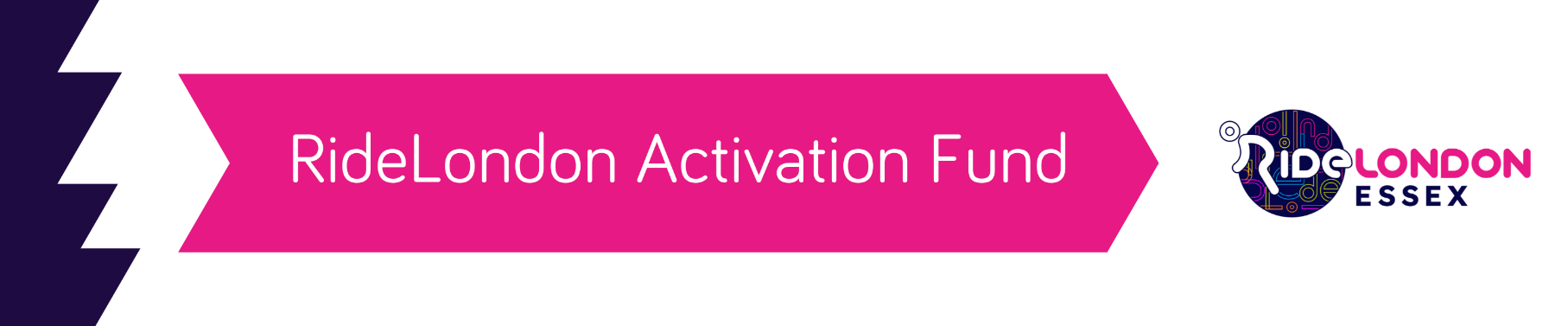 APPLICATION FORM 2022Completed forms should be returned by email to the Funding Officer:Email: funding@ealc.gov.ukTelephone: 01371 879 722Your Personal Information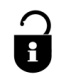 The EALC is committed to protecting your privacy and will treat your personal data in accordance with the provisions of the Data Protection Act 1998. Information submitted by you will be used to enable the council to provide the services or information you have requested. Your information will not be used for other purposes or supplied to third parties except in accordance with the law.  Under the Data Protection Act 1998, you can make a formal request for the following information:Clarification that your personal data are being processed by the Council A description and copies of the personal data being held The reasons why the data are being processed Details of to whom they are being or may be disclosed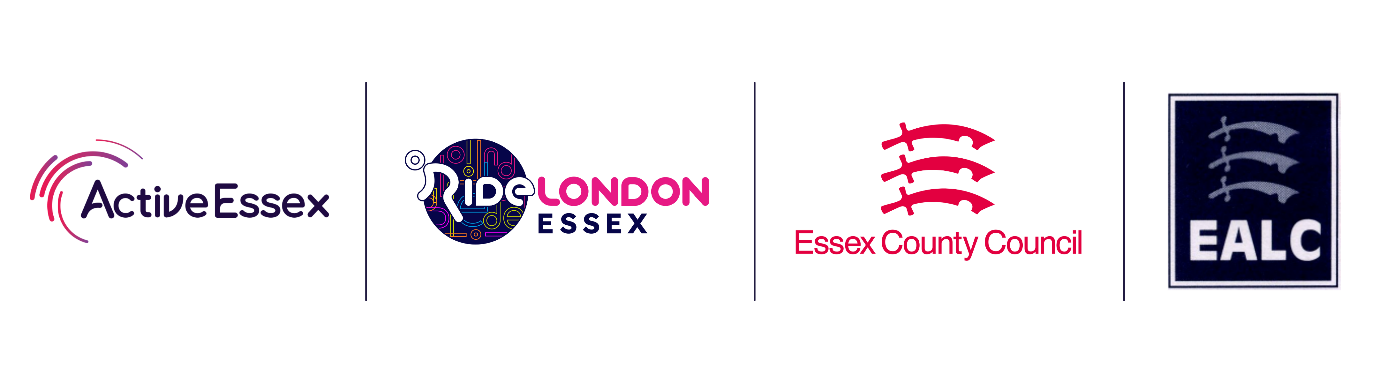 1Name of your Local Authority ieYour District or City Council2Name of Applicant -  Parish/Town Council or Organisation3Contact Details -Phone & Email:This person must be able to answer detailed questions about the application4Postal Address of Applicant5Project Title6Anticipated start and completion date of project7Description of project being undertaken:Please include how the project will engage with your community, where the event will take place, what activities will be undertaken, how many people you expect to participate.8Is the Ride London Essex route passing through your location?If not how is your application related to this event?9If this project goes ahead, what will the benefit be to the local community? How will you measure the success?10What will the Grant be spent on? 
Provide breakdown of costs.11Amount of Grant requested?
(maximum £500.00)  £Bank Details for Payment – (Please a copy Bank Statement/Online screen sheet as verification)Account Name (must be in the name of your organisation):Sort Code:                                             Account No:Bank Details for Payment – (Please a copy Bank Statement/Online screen sheet as verification)Account Name (must be in the name of your organisation):Sort Code:                                             Account No:Bank Details for Payment – (Please a copy Bank Statement/Online screen sheet as verification)Account Name (must be in the name of your organisation):Sort Code:                                             Account No:DeclarationI understand that if the project changes in any way, I must inform the Funding Officer immediately.I am authorised to make this application on behalf of the applicant organisation and confirm that I have read, understood and accept the Ride London Essex guidelines and criteria and that the information provided in this application is accurate. Signed:                                                                                Date: Name (please print):                                                           Position:  DeclarationI understand that if the project changes in any way, I must inform the Funding Officer immediately.I am authorised to make this application on behalf of the applicant organisation and confirm that I have read, understood and accept the Ride London Essex guidelines and criteria and that the information provided in this application is accurate. Signed:                                                                                Date: Name (please print):                                                           Position:  DeclarationI understand that if the project changes in any way, I must inform the Funding Officer immediately.I am authorised to make this application on behalf of the applicant organisation and confirm that I have read, understood and accept the Ride London Essex guidelines and criteria and that the information provided in this application is accurate. Signed:                                                                                Date: Name (please print):                                                           Position:  